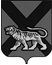 ТЕРРИТОРИАЛЬНАЯ ИЗБИРАТЕЛЬНАЯ КОМИССИЯ
МИХАЙЛОВСКОГО РАЙОНАРЕШЕНИЕ   17 часов 17 минут                   с. МихайловкаПроверив соблюдение требований Федерального закона «Об основных гарантиях избирательных прав и права на участие в референдуме граждан Российской Федерации», Избирательного кодекса Приморского края, к представлению  кандидатом, выдвинутым Приморским  региональным отделением Политической партии ЛДПР – Либерально – демократической партии России  кандидатом в депутаты Михайловского сельского поселения Михайловского муниципального района третьего созыва Грининым Евгением Владимировичем, документов в территориальную избирательную комиссию Михайловского  района, а также достоверность сведений о кандидате, территориальная избирательная комиссия Михайловского района  установила следующее.    Представление  кандидатом в депутаты муниципального комитета Михайловского сельского поселения Михайловского муниципального района третьего созыва по пятнадцатимандатному избирательному округу Грининым Евгением Владимировичем в территориальную избирательную комиссию Михайловского района, на которую решением территориальной избирательной комиссии Михайловского района от 27.06.2016 № 06/33 «О возложении полномочий окружной избирательной  комиссии по повторным выборам депутата   муниципального комитета Михайловского сельского поселения Михайловского муниципального района третьего созыва по пятнадцатимандатному избирательному округу на территориальную  избирательную комиссию  Михайловского района» возложены полномочия окружной избирательной комиссии   пятнадцатимандатного избирательного округа  на повторных выборах депутата муниципального комитета Михайловского сельского поселения Михайловского муниципального района третьего созыва документов, соответствует требованиям статей 32, 33, 34, 38 Федерального закона «Об основных гарантиях избирательных прав и права на участие в референдуме граждан Российской Федерации», статьями 39, 40, 41, 46, 49 Избирательного кодекса Приморского края, с учетом изложенного, территориальная избирательная комиссия  Михайловского  районаРЕШИЛА:1. Зарегистрировать кандидата в депутаты муниципального комитета Михайловского сельского поселения Михайловского муниципального района третьего созыва по пятнадцатимандатному избирательному округу, выдвинутого Приморским  региональным отделением Политической партии ЛДПР – Либерально – демократической партии России  Гринина Е. В.2. Выдать  Гринину Е. В. удостоверение установленного образца.3. Опубликовать настоящее решение в газете  «Вперед».13.08.201624/183  О регистрации кандидата в депутаты муниципального комитета Михайловского сельского поселения Михайловского муниципального района третьего созыва, выдвинутого Приморским  региональным отделением Политической партии ЛДПР – Либерально – демократической партии России  по пятнадцатимандатному избирательному округуГринина Е.В.Председатель  комиссииН.С. ГорбачеваСекретарь комиссииВ.В Лукашенко